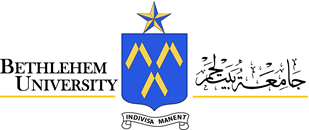 Department/FacultyFinal ExamCourse Code/Number:____________   Course Title:__________________________ Section:________         Teacher:________________________	    			          Semester:  _______________      Date:  _______________	     Time:  _______________	         Student Name:_____________________________	               Student Number:   _____________          Number of Pages: _________    Number of Questions: ____________   Total Grade:____________         Additional instructions (if any):____________________________________________________________Exam question start hereالقسم/ الكليةألإمتحان النهائيرقم المساق:________            إسم المساق:___________________________         الشعبة:___________  إسم المدرس/ة:_____________________________                                               الفصل :______________          التاريخ:_______________             الوقت:___________________	إسم الطالب/ة:_____________________________		      الرقم الجامعي:______________  عدد الصفحات:__________               عدد الأسئلة:_______________        مجموع العلامات:___________ارشادات خاصة بالإمتحان (ان وجدت):_______________________________________________________________________________________أسئلة الإمتحان تبدأ هنا